DAROVACÍ SMLOUVAHasiči 84/2018Nadace AGROFERT se sídlem Praha 4, Pvšelská 2327/2, PSČ 14900 IČO: 24188581 (dále jen „dárce”) aMěsto Trhové Svinv — Jednotka sboru dobrovolných hasičůSe sídlem: Zižkovo náměstí 32, Trhové Sviny 374 01 IČO: 00245551 v zastoupení: Pavcl Randa, starosta města (dále jen „obdarovaný”) uzavřeli níže uvedeného dne, měsíce a roku následujícís m l o u v u:1.Dárce je právnickou osobou, zapsanou dne 5. prosince 201 1 v rejstříku nadací a nadačních fondů vedeném u M ěstského soudu v Praze, oddílu N, vložce číslo 868.Dárce je nadací. jejímž cílem je podporovat právnické nebo fyzické osoby, sledující obecně prospěšné cíle. zejména v oblastech: sociální, zdravotní, kulturní. vzdělávací a lidských práv.Obdarovaný uspěl v rámci projektu dárce „Hasičský fond Nadace AGROFERT' (dále jen „Projekt”). Obdarovaný podal žádost o poskytnutí podpory.Obdarovaný je povinen využít dar uvedený v článku II. této smlouvy v souladu s podmínkami Projektu a v souladu se svojí žádostí.11.Dárce daruje obdarovanému účelově vázanou peněžní částku ve výši 50.000,- Kč (dále jen „peněžní dar nebo dar”). Obdarovanému bude dar poskytnut formou bezhotovostního převodu na účet dodavatele na základě dokladů vystavených obdarovanému dodavatelem, tj. společností Porsche Inter Auto CZ spol. s r.o., IČO 47124652, č.ú. 5020015835/5500.Obdarovaný prohlašuje, že dar přijímá a zavazuje se jej použít výhradně pro účel stanovený touto smlouvou. V opačném případě. tj. v případě, kdv bude dar použit v rozporu s touto smlouvou, j e dárce oprávněn požadovat vrácení daru. Obdarovaný je povinen doložit dárci naplnění účelu poskvtnutí daru, a to nejpozději do 90 dnů od poskytnutí daru.Výše uvedený dar je poskytnut na základě žádosti obdarovaného a je určen na pořízení dopravního automobilu Volkswagen Transporter pro jednotku JPO III Trhové Sviny.111.Obdarovaný souhlasí se zveřejněním skutečnosti. že dárce mu poskvtl dar, a to v rozsahu jména a výše podpory. Zveřejnění může proběhnout zejména na webu Nadace, propagačních materiálech dárce apod.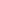 Darovací smlouva nabývá platnosti a účinnosti dnem jejího podpisu dárcem a obdarovaným.S ohledem na povinnosti dle zákona č. 340/2015 Sb., o zvláštních podmínkách účinnosti některých smluv, uveřejňování těchto smluv a o registru smluv, ve znění pozděiších předpisů (zákon o registru smluv), se smluvní stranv dohodly. že pokud s ohledem na právní postavení Obdarovaného je nutné uveřejnění darovací smlouvy v re u istru smluv, je povinen toto uveřejnění zajistit Obdarovaný.Darovací smlouva je vyhotovena ve dvou stejnopisech. Jedno vyhotovení patří dárci. jedno si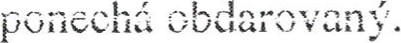 Smluvní strany této smlouvy prohlašují po jejím přečtení, že souhlasí s jejím obsahem. že tato byla sepsána na základě pravdivých údajů, jejich pravé a svobodné vůle a nebyla ujednána v tísni ani za jinak jednostranně nevýhodných podmínek, což stvrzují svými podpisy.V Praze dne	0 7 -Il- 2018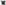 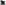 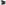 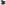 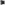 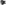 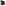 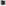 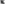 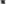 Za Dárce: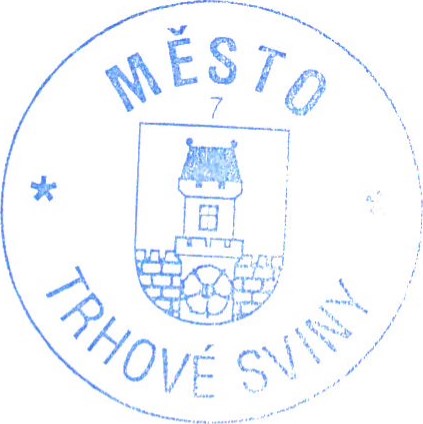 Pyšelská 2327/2, 149 OO Praha 4IO: 24188581